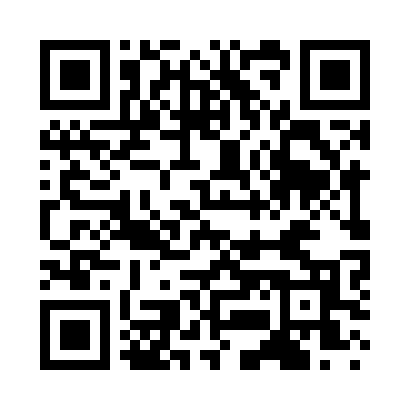 Prayer times for Wooddale East, Louisiana, USASat 1 Jun 2024 - Sun 30 Jun 2024High Latitude Method: Angle Based RulePrayer Calculation Method: Islamic Society of North AmericaAsar Calculation Method: ShafiPrayer times provided by https://www.salahtimes.comDateDayFajrSunriseDhuhrAsrMaghribIsha1Sat4:456:031:024:398:029:202Sun4:456:021:034:408:039:213Mon4:446:021:034:408:039:214Tue4:446:021:034:408:049:225Wed4:446:021:034:408:049:226Thu4:446:021:034:408:059:237Fri4:436:021:034:408:059:248Sat4:436:021:044:408:069:249Sun4:436:021:044:418:069:2510Mon4:436:021:044:418:079:2511Tue4:436:021:044:418:079:2612Wed4:436:021:044:418:079:2613Thu4:436:021:054:418:089:2614Fri4:436:021:054:418:089:2715Sat4:436:021:054:428:089:2716Sun4:436:021:054:428:099:2817Mon4:436:021:054:428:099:2818Tue4:436:021:064:428:099:2819Wed4:436:021:064:438:099:2820Thu4:446:031:064:438:109:2921Fri4:446:031:064:438:109:2922Sat4:446:031:074:438:109:2923Sun4:446:031:074:438:109:2924Mon4:456:041:074:448:109:2925Tue4:456:041:074:448:109:2926Wed4:456:041:074:448:119:2927Thu4:466:051:084:448:119:2928Fri4:466:051:084:458:119:2929Sat4:476:051:084:458:119:2930Sun4:476:061:084:458:119:29